【学生评价】能力素养申报操作手册学生在校可通过网址(http://eta.zju.edu.cn)登录系统，成功登录后根据图片显示操作步骤进行操作，即可成功申报：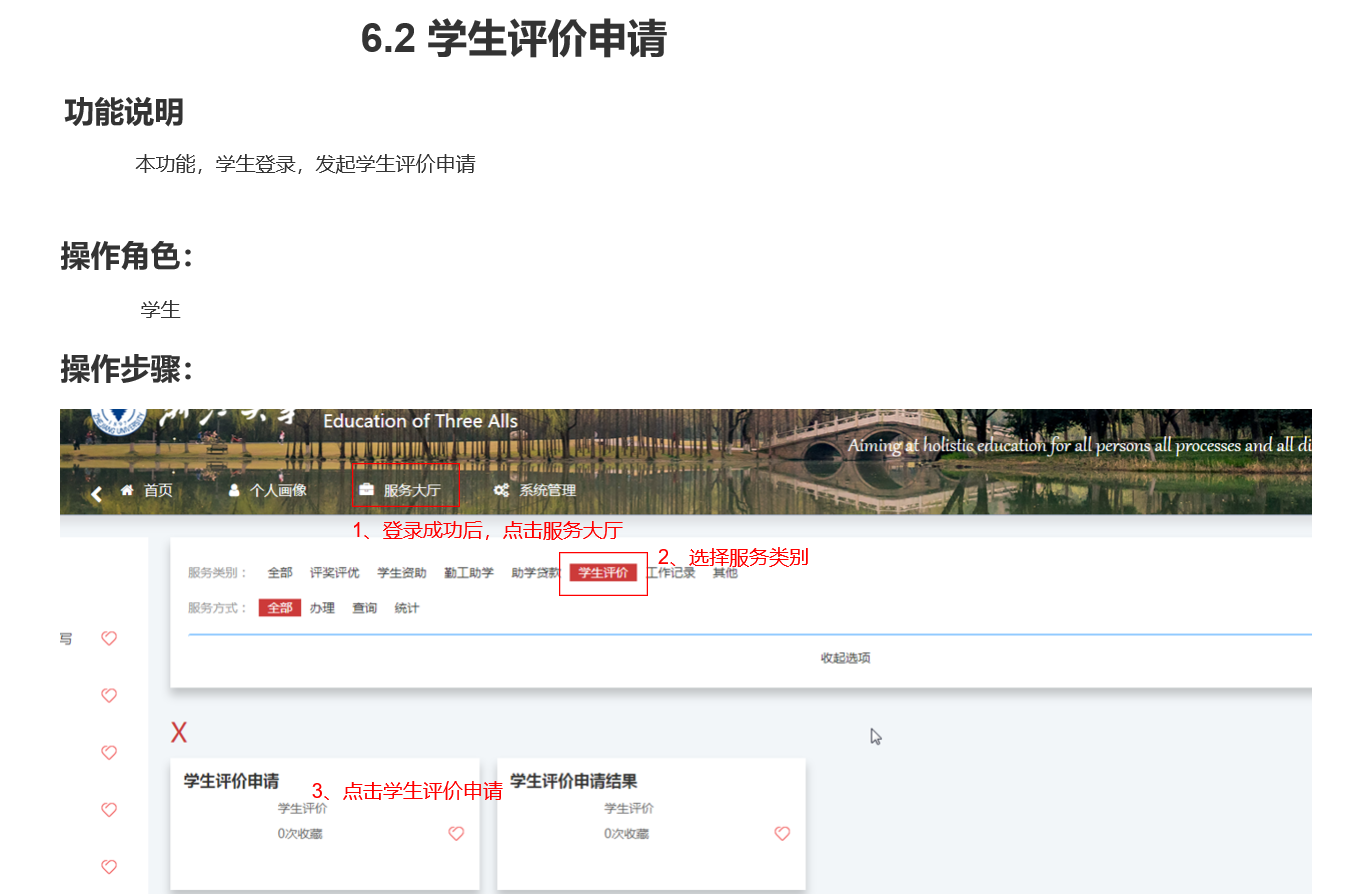 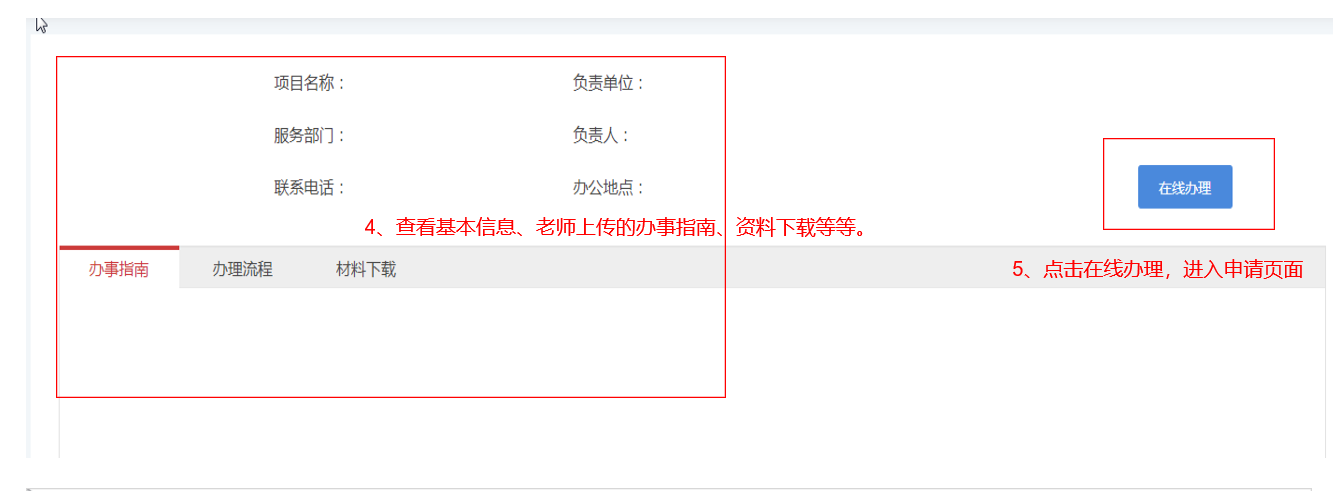 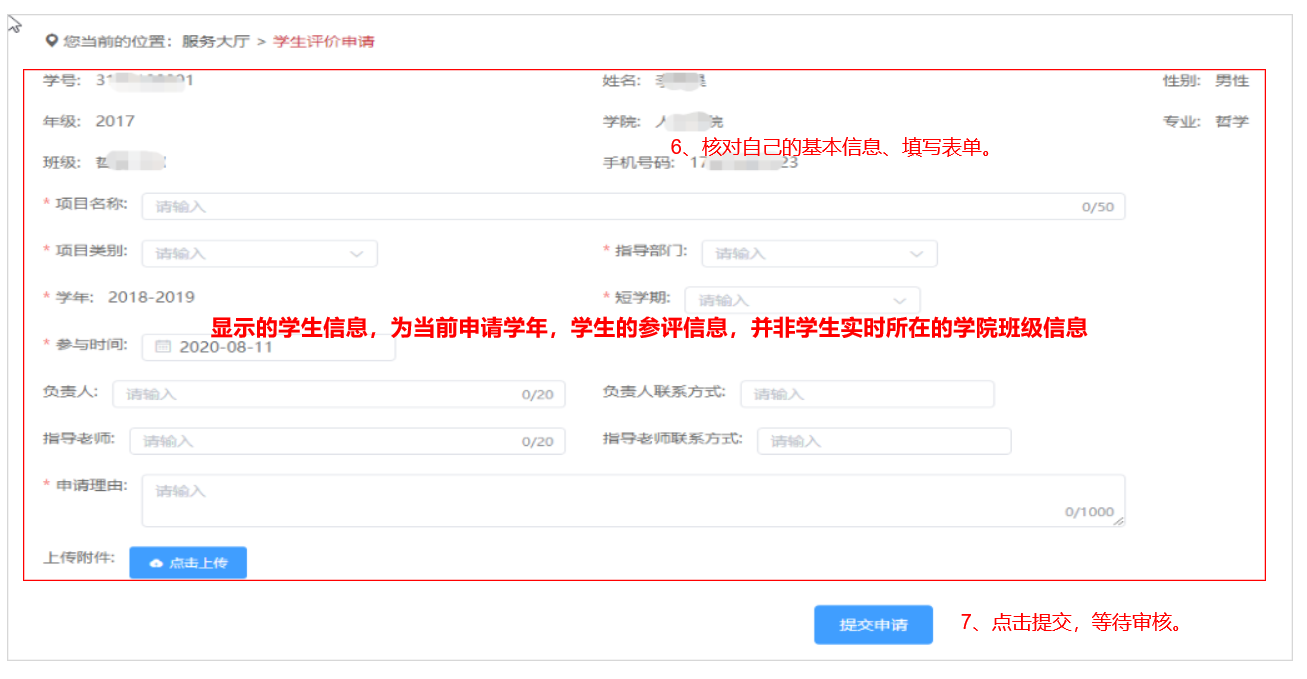 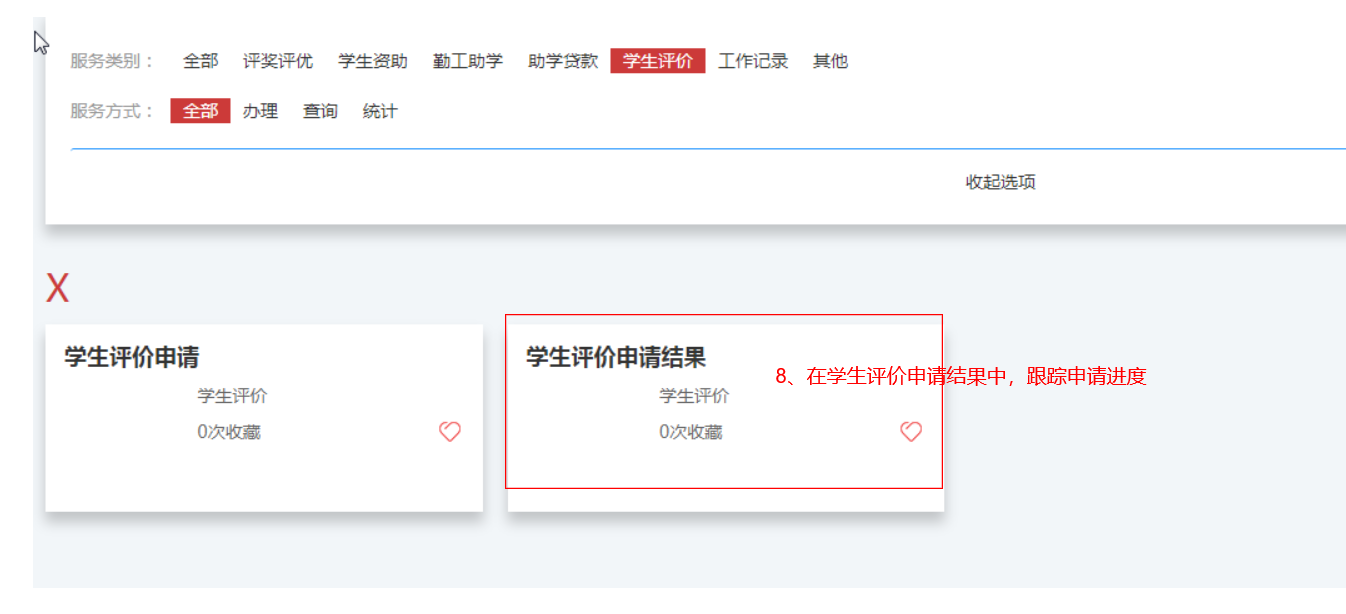 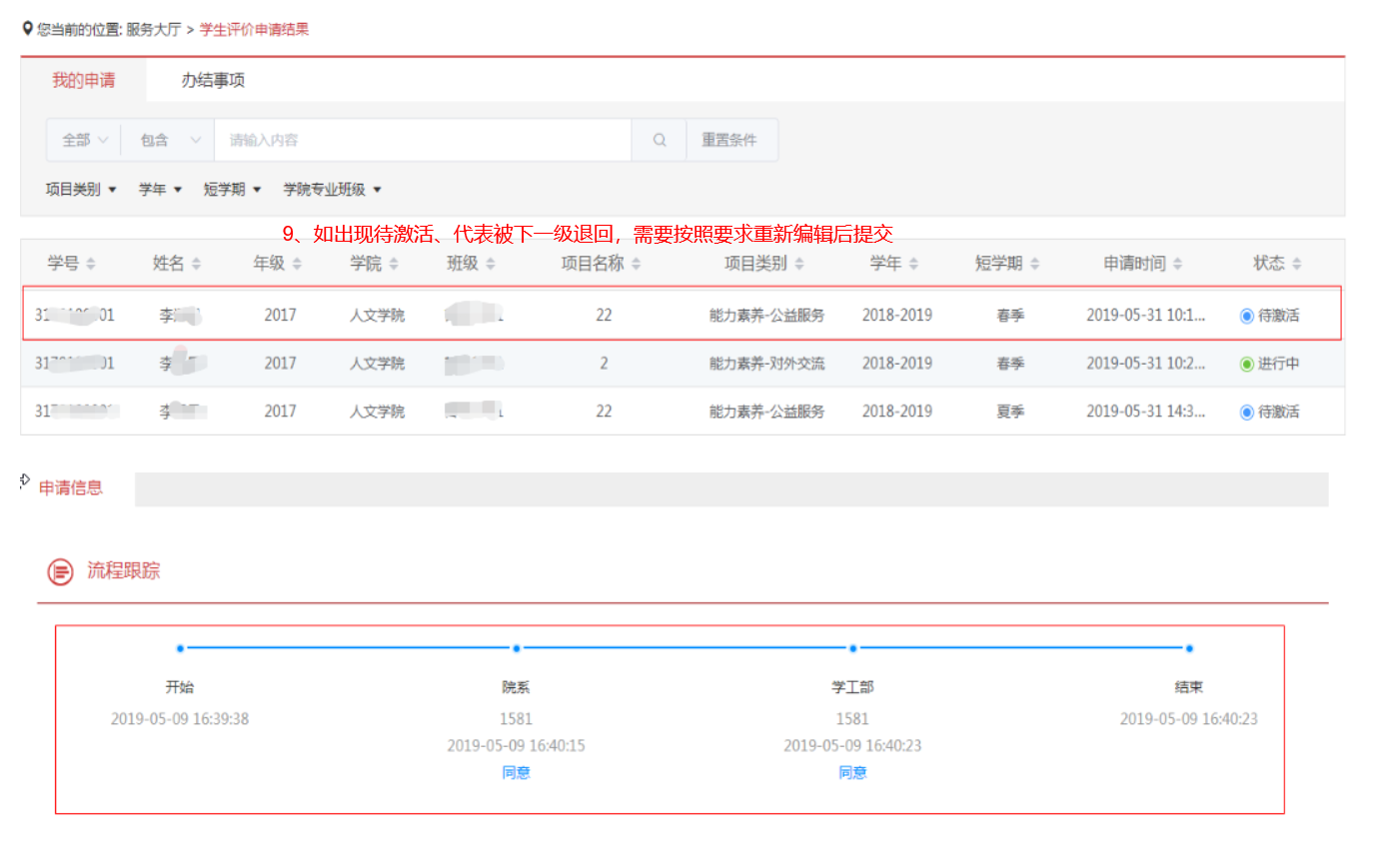 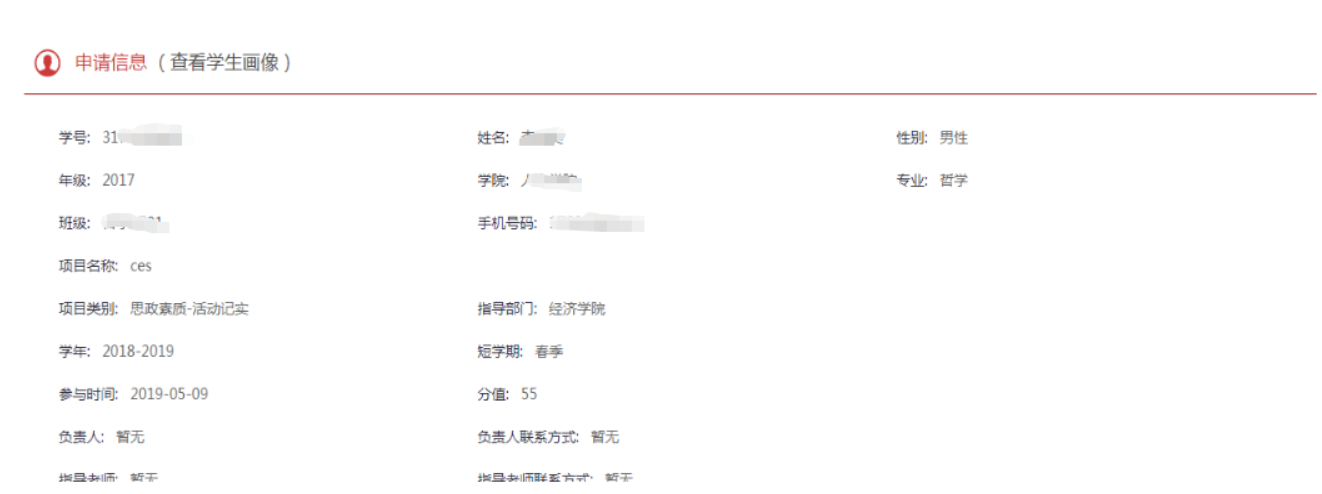 